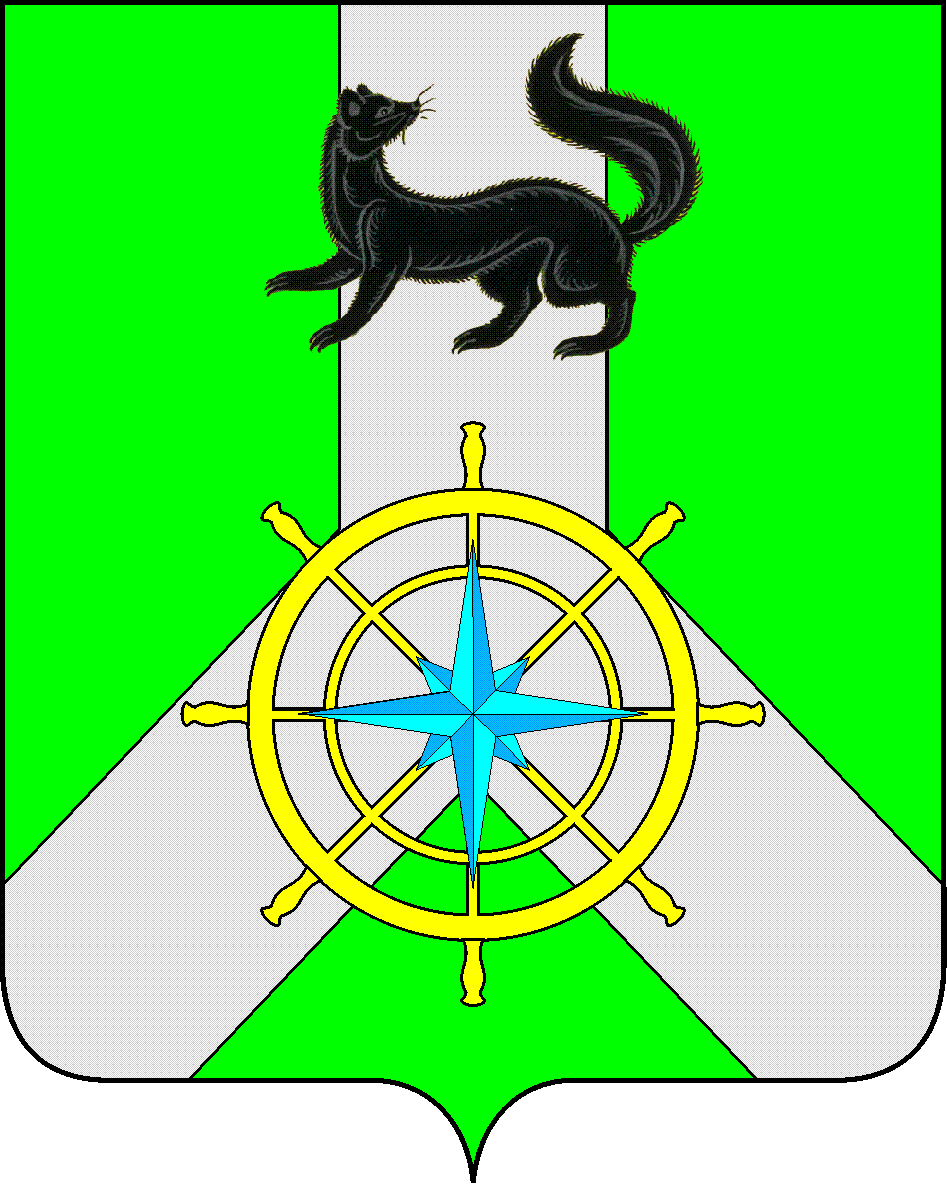 Р О С С И Й С К А Я   Ф Е Д Е Р А Ц И ЯИ Р К У Т С К А Я   О Б Л А С Т ЬК И Р Е Н С К И Й   М У Н И Ц И П А Л Ь Н Ы Й   Р А Й О НА Д М И Н И С Т Р А Ц И Я П О С Т А Н О В Л Е Н И ЕВ соответствии с частью 7 статьи 22 Федерального закона от 04 декабря 2007 года № 329-ФЗ «О физической культуре и спорте в Российской Федерации», с пунктом                  46 части IV Приказа Министерства спорта РФ от 20 февраля 2017 года № 108                            «Об  утверждении положения о Единой всероссийской спортивной классификации»,                           с выданными сертификатами Региональной общественной организации по развитию                и популяризации шахмат «Федерация шахмат  Новосибирской  области»:  № 27 на имя Карнопольцева Александра Николаевича, № 26 на имя Быкова Степана Константиновича, с Федеральным законом от 06 октября 2003 года № 131-ФЗ                                                     «Об общих принципах организации местного самоуправления в Российской Федерации», ст. 39, 55 Устава муниципального образования Киренский район,                              администрация Киренского муниципального районаПОСТАНОВЛЯЕТ:Присвоить третью  судейскую  категорию  Карнопольцеву  Александру Николаевичу 28.07.1967 г.р. в соответствии с приложением к настоящему постановлению № 1, на основании решения  оргкомитета Региональной общественной организации  по развитию и популяризации шахмат «Федерация шахмат Новосибирской  области» от 05.02.2023 года «О присвоении категории»,  копией  паспорта, копией  сертификата;Присвоить третью судейскую  категорию  Быкову Степану Константиновичу 30.08.2000 г.р. в соответствии с приложением к настоящему постановлению № 1, на основании решения  оргкомитета Региональной общественной организации по развитию и популяризации шахмат «Федерация шахмат Новосибирской  области» от 05.02.2023 года «О присвоении категории»,  копией  паспорта, копией  сертификата;Настоящее постановление вступает в силу со дня подписания и подлежит размещению на официальном сайте администрации Киренского муниципального района;Контроль за исполнением настоящего постановления возложить                              на начальника отдела по культуре, делам молодежи и спорту.  Мэр  района                               	                                                                  К.В. СвистелинПриложение к постановлению администрации Киренского  муниципального района от «17» апреля  2023 г. № 231Сведения о присвоении спортивных разрядовЛист  согласования   к постановлению № 231        от  17.04. 2023 г.СОГЛАСОВАНО:Начальник правового   отдела                                                                                  И.С.Чернина  ______________________   Подготовила: Главный специалист отдела по культуре, делам молодежи и спорту                                                                                                                 М.А. Петрова          От      17 апреля   2023 г.                    № 231г. КиренскО присвоении  судейской категории№ п/п Фамилия, имя, отчествоНаименование учреждения Вид спорта Спортивный разряд1Карнопольцев Александр НиколаевичМАУ  ДО  Детско-юношеский центр «Гармония»  Киренского районаШахматыТретья судейская категория1Быков  Степан Константинович-ШахматыТретья категория